COMPASS GROUP UK & IRELAND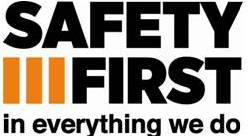 Ref. MAN 10 	TASK SPECIFIC MANUAL HANDLING RISK ASSESSMENTRef. MAN 10 	TASK SPECIFIC MANUAL HANDLING RISK ASSESSMENTRef. MAN 10 	TASK SPECIFIC MANUAL HANDLING RISK ASSESSMENTRef. MAN 10 	TASK SPECIFIC MANUAL HANDLING RISK ASSESSMENTRef. MAN 10 	TASK SPECIFIC MANUAL HANDLING RISK ASSESSMENTRef. MAN 10 	TASK SPECIFIC MANUAL HANDLING RISK ASSESSMENTRef. MAN 10 	TASK SPECIFIC MANUAL HANDLING RISK ASSESSMENTRef. MAN 10 	TASK SPECIFIC MANUAL HANDLING RISK ASSESSMENTPerson’s Name & Job TitlePerson’s Name & Job TitleDateSite / Unit Name & LocationSite / Unit Name & LocationUnit NoName of Manager or Supervisor Name of Manager or Supervisor TASK:Task - Movement of waste bagsDescription: Remove bin bags/ waste from bins to waste disposal area. Bags are usually black and vary in weightTechnical Data: Waste bags can range from 1 to10kg depending on load. Each load needs to be assessed before lifting. Task - Movement of waste bagsDescription: Remove bin bags/ waste from bins to waste disposal area. Bags are usually black and vary in weightTechnical Data: Waste bags can range from 1 to10kg depending on load. Each load needs to be assessed before lifting. Task - Movement of waste bagsDescription: Remove bin bags/ waste from bins to waste disposal area. Bags are usually black and vary in weightTechnical Data: Waste bags can range from 1 to10kg depending on load. Each load needs to be assessed before lifting. Task - Movement of waste bagsDescription: Remove bin bags/ waste from bins to waste disposal area. Bags are usually black and vary in weightTechnical Data: Waste bags can range from 1 to10kg depending on load. Each load needs to be assessed before lifting. Task - Movement of waste bagsDescription: Remove bin bags/ waste from bins to waste disposal area. Bags are usually black and vary in weightTechnical Data: Waste bags can range from 1 to10kg depending on load. Each load needs to be assessed before lifting. Task - Movement of waste bagsDescription: Remove bin bags/ waste from bins to waste disposal area. Bags are usually black and vary in weightTechnical Data: Waste bags can range from 1 to10kg depending on load. Each load needs to be assessed before lifting. Task - Movement of waste bagsDescription: Remove bin bags/ waste from bins to waste disposal area. Bags are usually black and vary in weightTechnical Data: Waste bags can range from 1 to10kg depending on load. Each load needs to be assessed before lifting. Questions to consider Questions to consider Questions to consider Level of Risk(If Yes tick ‘High’If ‘No tick ‘Low’)Level of Risk(If Yes tick ‘High’If ‘No tick ‘Low’)Possible Remedial Action(Consider changing the PERSON / TASK / LOAD properties / ENVIRONMENT) Possible Remedial Action(Consider changing the PERSON / TASK / LOAD properties / ENVIRONMENT) Possible Remedial Action(Consider changing the PERSON / TASK / LOAD properties / ENVIRONMENT) 1.  The task – does it involve:1.  The task – does it involve:1.  The task – does it involve:LowHighHolding the loads away from the trunkHolding the loads away from the trunkHolding the loads away from the trunk√Do not over fill waste bags. Always assess the weight of the bag before attempting to lift. Ensure broken crockery or glassware is disposed of in the receptacle provided and not in the waste bags. Keep the back straight, bend the knees and use the legs to carrying out the lifting task. Ensure you have a good grip on the bag before attempting to lift. Suitable trolleys or other mechanical means to be provided and used to transport full waste bins and sacks to outside waste storage facilities where practicable.Do not over fill waste bags. Always assess the weight of the bag before attempting to lift. Ensure broken crockery or glassware is disposed of in the receptacle provided and not in the waste bags. Keep the back straight, bend the knees and use the legs to carrying out the lifting task. Ensure you have a good grip on the bag before attempting to lift. Suitable trolleys or other mechanical means to be provided and used to transport full waste bins and sacks to outside waste storage facilities where practicable.Do not over fill waste bags. Always assess the weight of the bag before attempting to lift. Ensure broken crockery or glassware is disposed of in the receptacle provided and not in the waste bags. Keep the back straight, bend the knees and use the legs to carrying out the lifting task. Ensure you have a good grip on the bag before attempting to lift. Suitable trolleys or other mechanical means to be provided and used to transport full waste bins and sacks to outside waste storage facilities where practicable.TwistingTwistingTwisting√Do not over fill waste bags. Always assess the weight of the bag before attempting to lift. Ensure broken crockery or glassware is disposed of in the receptacle provided and not in the waste bags. Keep the back straight, bend the knees and use the legs to carrying out the lifting task. Ensure you have a good grip on the bag before attempting to lift. Suitable trolleys or other mechanical means to be provided and used to transport full waste bins and sacks to outside waste storage facilities where practicable.Do not over fill waste bags. Always assess the weight of the bag before attempting to lift. Ensure broken crockery or glassware is disposed of in the receptacle provided and not in the waste bags. Keep the back straight, bend the knees and use the legs to carrying out the lifting task. Ensure you have a good grip on the bag before attempting to lift. Suitable trolleys or other mechanical means to be provided and used to transport full waste bins and sacks to outside waste storage facilities where practicable.Do not over fill waste bags. Always assess the weight of the bag before attempting to lift. Ensure broken crockery or glassware is disposed of in the receptacle provided and not in the waste bags. Keep the back straight, bend the knees and use the legs to carrying out the lifting task. Ensure you have a good grip on the bag before attempting to lift. Suitable trolleys or other mechanical means to be provided and used to transport full waste bins and sacks to outside waste storage facilities where practicable.StoopingStoopingStooping√Do not over fill waste bags. Always assess the weight of the bag before attempting to lift. Ensure broken crockery or glassware is disposed of in the receptacle provided and not in the waste bags. Keep the back straight, bend the knees and use the legs to carrying out the lifting task. Ensure you have a good grip on the bag before attempting to lift. Suitable trolleys or other mechanical means to be provided and used to transport full waste bins and sacks to outside waste storage facilities where practicable.Do not over fill waste bags. Always assess the weight of the bag before attempting to lift. Ensure broken crockery or glassware is disposed of in the receptacle provided and not in the waste bags. Keep the back straight, bend the knees and use the legs to carrying out the lifting task. Ensure you have a good grip on the bag before attempting to lift. Suitable trolleys or other mechanical means to be provided and used to transport full waste bins and sacks to outside waste storage facilities where practicable.Do not over fill waste bags. Always assess the weight of the bag before attempting to lift. Ensure broken crockery or glassware is disposed of in the receptacle provided and not in the waste bags. Keep the back straight, bend the knees and use the legs to carrying out the lifting task. Ensure you have a good grip on the bag before attempting to lift. Suitable trolleys or other mechanical means to be provided and used to transport full waste bins and sacks to outside waste storage facilities where practicable.Reaching upwardsReaching upwardsReaching upwards√Do not over fill waste bags. Always assess the weight of the bag before attempting to lift. Ensure broken crockery or glassware is disposed of in the receptacle provided and not in the waste bags. Keep the back straight, bend the knees and use the legs to carrying out the lifting task. Ensure you have a good grip on the bag before attempting to lift. Suitable trolleys or other mechanical means to be provided and used to transport full waste bins and sacks to outside waste storage facilities where practicable.Do not over fill waste bags. Always assess the weight of the bag before attempting to lift. Ensure broken crockery or glassware is disposed of in the receptacle provided and not in the waste bags. Keep the back straight, bend the knees and use the legs to carrying out the lifting task. Ensure you have a good grip on the bag before attempting to lift. Suitable trolleys or other mechanical means to be provided and used to transport full waste bins and sacks to outside waste storage facilities where practicable.Do not over fill waste bags. Always assess the weight of the bag before attempting to lift. Ensure broken crockery or glassware is disposed of in the receptacle provided and not in the waste bags. Keep the back straight, bend the knees and use the legs to carrying out the lifting task. Ensure you have a good grip on the bag before attempting to lift. Suitable trolleys or other mechanical means to be provided and used to transport full waste bins and sacks to outside waste storage facilities where practicable.Large vertical movementLarge vertical movementLarge vertical movement√Do not over fill waste bags. Always assess the weight of the bag before attempting to lift. Ensure broken crockery or glassware is disposed of in the receptacle provided and not in the waste bags. Keep the back straight, bend the knees and use the legs to carrying out the lifting task. Ensure you have a good grip on the bag before attempting to lift. Suitable trolleys or other mechanical means to be provided and used to transport full waste bins and sacks to outside waste storage facilities where practicable.Do not over fill waste bags. Always assess the weight of the bag before attempting to lift. Ensure broken crockery or glassware is disposed of in the receptacle provided and not in the waste bags. Keep the back straight, bend the knees and use the legs to carrying out the lifting task. Ensure you have a good grip on the bag before attempting to lift. Suitable trolleys or other mechanical means to be provided and used to transport full waste bins and sacks to outside waste storage facilities where practicable.Do not over fill waste bags. Always assess the weight of the bag before attempting to lift. Ensure broken crockery or glassware is disposed of in the receptacle provided and not in the waste bags. Keep the back straight, bend the knees and use the legs to carrying out the lifting task. Ensure you have a good grip on the bag before attempting to lift. Suitable trolleys or other mechanical means to be provided and used to transport full waste bins and sacks to outside waste storage facilities where practicable.Long carrying distancesLong carrying distancesLong carrying distances√Do not over fill waste bags. Always assess the weight of the bag before attempting to lift. Ensure broken crockery or glassware is disposed of in the receptacle provided and not in the waste bags. Keep the back straight, bend the knees and use the legs to carrying out the lifting task. Ensure you have a good grip on the bag before attempting to lift. Suitable trolleys or other mechanical means to be provided and used to transport full waste bins and sacks to outside waste storage facilities where practicable.Do not over fill waste bags. Always assess the weight of the bag before attempting to lift. Ensure broken crockery or glassware is disposed of in the receptacle provided and not in the waste bags. Keep the back straight, bend the knees and use the legs to carrying out the lifting task. Ensure you have a good grip on the bag before attempting to lift. Suitable trolleys or other mechanical means to be provided and used to transport full waste bins and sacks to outside waste storage facilities where practicable.Do not over fill waste bags. Always assess the weight of the bag before attempting to lift. Ensure broken crockery or glassware is disposed of in the receptacle provided and not in the waste bags. Keep the back straight, bend the knees and use the legs to carrying out the lifting task. Ensure you have a good grip on the bag before attempting to lift. Suitable trolleys or other mechanical means to be provided and used to transport full waste bins and sacks to outside waste storage facilities where practicable.Strenuous pulling or pushingStrenuous pulling or pushingStrenuous pulling or pushing√Do not over fill waste bags. Always assess the weight of the bag before attempting to lift. Ensure broken crockery or glassware is disposed of in the receptacle provided and not in the waste bags. Keep the back straight, bend the knees and use the legs to carrying out the lifting task. Ensure you have a good grip on the bag before attempting to lift. Suitable trolleys or other mechanical means to be provided and used to transport full waste bins and sacks to outside waste storage facilities where practicable.Do not over fill waste bags. Always assess the weight of the bag before attempting to lift. Ensure broken crockery or glassware is disposed of in the receptacle provided and not in the waste bags. Keep the back straight, bend the knees and use the legs to carrying out the lifting task. Ensure you have a good grip on the bag before attempting to lift. Suitable trolleys or other mechanical means to be provided and used to transport full waste bins and sacks to outside waste storage facilities where practicable.Do not over fill waste bags. Always assess the weight of the bag before attempting to lift. Ensure broken crockery or glassware is disposed of in the receptacle provided and not in the waste bags. Keep the back straight, bend the knees and use the legs to carrying out the lifting task. Ensure you have a good grip on the bag before attempting to lift. Suitable trolleys or other mechanical means to be provided and used to transport full waste bins and sacks to outside waste storage facilities where practicable.Unpredictable movement of loadUnpredictable movement of loadUnpredictable movement of load√Do not over fill waste bags. Always assess the weight of the bag before attempting to lift. Ensure broken crockery or glassware is disposed of in the receptacle provided and not in the waste bags. Keep the back straight, bend the knees and use the legs to carrying out the lifting task. Ensure you have a good grip on the bag before attempting to lift. Suitable trolleys or other mechanical means to be provided and used to transport full waste bins and sacks to outside waste storage facilities where practicable.Do not over fill waste bags. Always assess the weight of the bag before attempting to lift. Ensure broken crockery or glassware is disposed of in the receptacle provided and not in the waste bags. Keep the back straight, bend the knees and use the legs to carrying out the lifting task. Ensure you have a good grip on the bag before attempting to lift. Suitable trolleys or other mechanical means to be provided and used to transport full waste bins and sacks to outside waste storage facilities where practicable.Do not over fill waste bags. Always assess the weight of the bag before attempting to lift. Ensure broken crockery or glassware is disposed of in the receptacle provided and not in the waste bags. Keep the back straight, bend the knees and use the legs to carrying out the lifting task. Ensure you have a good grip on the bag before attempting to lift. Suitable trolleys or other mechanical means to be provided and used to transport full waste bins and sacks to outside waste storage facilities where practicable.Repetitive handlingRepetitive handlingRepetitive handling√Do not over fill waste bags. Always assess the weight of the bag before attempting to lift. Ensure broken crockery or glassware is disposed of in the receptacle provided and not in the waste bags. Keep the back straight, bend the knees and use the legs to carrying out the lifting task. Ensure you have a good grip on the bag before attempting to lift. Suitable trolleys or other mechanical means to be provided and used to transport full waste bins and sacks to outside waste storage facilities where practicable.Do not over fill waste bags. Always assess the weight of the bag before attempting to lift. Ensure broken crockery or glassware is disposed of in the receptacle provided and not in the waste bags. Keep the back straight, bend the knees and use the legs to carrying out the lifting task. Ensure you have a good grip on the bag before attempting to lift. Suitable trolleys or other mechanical means to be provided and used to transport full waste bins and sacks to outside waste storage facilities where practicable.Do not over fill waste bags. Always assess the weight of the bag before attempting to lift. Ensure broken crockery or glassware is disposed of in the receptacle provided and not in the waste bags. Keep the back straight, bend the knees and use the legs to carrying out the lifting task. Ensure you have a good grip on the bag before attempting to lift. Suitable trolleys or other mechanical means to be provided and used to transport full waste bins and sacks to outside waste storage facilities where practicable.Insufficient rest or recoveryInsufficient rest or recoveryInsufficient rest or recovery√Do not over fill waste bags. Always assess the weight of the bag before attempting to lift. Ensure broken crockery or glassware is disposed of in the receptacle provided and not in the waste bags. Keep the back straight, bend the knees and use the legs to carrying out the lifting task. Ensure you have a good grip on the bag before attempting to lift. Suitable trolleys or other mechanical means to be provided and used to transport full waste bins and sacks to outside waste storage facilities where practicable.Do not over fill waste bags. Always assess the weight of the bag before attempting to lift. Ensure broken crockery or glassware is disposed of in the receptacle provided and not in the waste bags. Keep the back straight, bend the knees and use the legs to carrying out the lifting task. Ensure you have a good grip on the bag before attempting to lift. Suitable trolleys or other mechanical means to be provided and used to transport full waste bins and sacks to outside waste storage facilities where practicable.Do not over fill waste bags. Always assess the weight of the bag before attempting to lift. Ensure broken crockery or glassware is disposed of in the receptacle provided and not in the waste bags. Keep the back straight, bend the knees and use the legs to carrying out the lifting task. Ensure you have a good grip on the bag before attempting to lift. Suitable trolleys or other mechanical means to be provided and used to transport full waste bins and sacks to outside waste storage facilities where practicable.A work-rate imposed by the processA work-rate imposed by the processA work-rate imposed by the process√Do not over fill waste bags. Always assess the weight of the bag before attempting to lift. Ensure broken crockery or glassware is disposed of in the receptacle provided and not in the waste bags. Keep the back straight, bend the knees and use the legs to carrying out the lifting task. Ensure you have a good grip on the bag before attempting to lift. Suitable trolleys or other mechanical means to be provided and used to transport full waste bins and sacks to outside waste storage facilities where practicable.Do not over fill waste bags. Always assess the weight of the bag before attempting to lift. Ensure broken crockery or glassware is disposed of in the receptacle provided and not in the waste bags. Keep the back straight, bend the knees and use the legs to carrying out the lifting task. Ensure you have a good grip on the bag before attempting to lift. Suitable trolleys or other mechanical means to be provided and used to transport full waste bins and sacks to outside waste storage facilities where practicable.Do not over fill waste bags. Always assess the weight of the bag before attempting to lift. Ensure broken crockery or glassware is disposed of in the receptacle provided and not in the waste bags. Keep the back straight, bend the knees and use the legs to carrying out the lifting task. Ensure you have a good grip on the bag before attempting to lift. Suitable trolleys or other mechanical means to be provided and used to transport full waste bins and sacks to outside waste storage facilities where practicable.2.  The load – is it:2.  The load – is it:2.  The load – is it:LowHighHeavyHeavyHeavy√Do not lift heavy bags of waste. Heavy items to be lifted by two or more people. Ensure the bag is intact before attempting to lift.   Do not lift heavy bags of waste. Heavy items to be lifted by two or more people. Ensure the bag is intact before attempting to lift.   Do not lift heavy bags of waste. Heavy items to be lifted by two or more people. Ensure the bag is intact before attempting to lift.   Bulky/unwieldyBulky/unwieldyBulky/unwieldy√Do not lift heavy bags of waste. Heavy items to be lifted by two or more people. Ensure the bag is intact before attempting to lift.   Do not lift heavy bags of waste. Heavy items to be lifted by two or more people. Ensure the bag is intact before attempting to lift.   Do not lift heavy bags of waste. Heavy items to be lifted by two or more people. Ensure the bag is intact before attempting to lift.   Difficult to graspDifficult to graspDifficult to grasp√Do not lift heavy bags of waste. Heavy items to be lifted by two or more people. Ensure the bag is intact before attempting to lift.   Do not lift heavy bags of waste. Heavy items to be lifted by two or more people. Ensure the bag is intact before attempting to lift.   Do not lift heavy bags of waste. Heavy items to be lifted by two or more people. Ensure the bag is intact before attempting to lift.   Unstable/unpredictable/liquids that splashUnstable/unpredictable/liquids that splashUnstable/unpredictable/liquids that splash√Do not lift heavy bags of waste. Heavy items to be lifted by two or more people. Ensure the bag is intact before attempting to lift.   Do not lift heavy bags of waste. Heavy items to be lifted by two or more people. Ensure the bag is intact before attempting to lift.   Do not lift heavy bags of waste. Heavy items to be lifted by two or more people. Ensure the bag is intact before attempting to lift.   Intrinsically harmful (e.g. sharp, hot)Intrinsically harmful (e.g. sharp, hot)Intrinsically harmful (e.g. sharp, hot)√Do not lift heavy bags of waste. Heavy items to be lifted by two or more people. Ensure the bag is intact before attempting to lift.   Do not lift heavy bags of waste. Heavy items to be lifted by two or more people. Ensure the bag is intact before attempting to lift.   Do not lift heavy bags of waste. Heavy items to be lifted by two or more people. Ensure the bag is intact before attempting to lift.   3.  The working environment – is there:3.  The working environment – is there:3.  The working environment – is there:LowHighConstraints on postureConstraints on postureConstraints on posture√Ensure any spillages are cleaned up immediately. Ensure non slip shoes are worn in the unit.  Ensure any spillages are cleaned up immediately. Ensure non slip shoes are worn in the unit.  Ensure any spillages are cleaned up immediately. Ensure non slip shoes are worn in the unit.  Uneven, slippery or unstable floorsUneven, slippery or unstable floorsUneven, slippery or unstable floors√Ensure any spillages are cleaned up immediately. Ensure non slip shoes are worn in the unit.  Ensure any spillages are cleaned up immediately. Ensure non slip shoes are worn in the unit.  Ensure any spillages are cleaned up immediately. Ensure non slip shoes are worn in the unit.  Variations in levelVariations in levelVariations in level√Ensure any spillages are cleaned up immediately. Ensure non slip shoes are worn in the unit.  Ensure any spillages are cleaned up immediately. Ensure non slip shoes are worn in the unit.  Ensure any spillages are cleaned up immediately. Ensure non slip shoes are worn in the unit.  Hot/cold/humid conditionsHot/cold/humid conditionsHot/cold/humid conditions√Ensure any spillages are cleaned up immediately. Ensure non slip shoes are worn in the unit.  Ensure any spillages are cleaned up immediately. Ensure non slip shoes are worn in the unit.  Ensure any spillages are cleaned up immediately. Ensure non slip shoes are worn in the unit.  Strong air movementsStrong air movementsStrong air movements√Ensure any spillages are cleaned up immediately. Ensure non slip shoes are worn in the unit.  Ensure any spillages are cleaned up immediately. Ensure non slip shoes are worn in the unit.  Ensure any spillages are cleaned up immediately. Ensure non slip shoes are worn in the unit.  Poor lighting conditionsPoor lighting conditionsPoor lighting conditions√Ensure any spillages are cleaned up immediately. Ensure non slip shoes are worn in the unit.  Ensure any spillages are cleaned up immediately. Ensure non slip shoes are worn in the unit.  Ensure any spillages are cleaned up immediately. Ensure non slip shoes are worn in the unit.  4.  Individual capabilities – does the job:4.  Individual capabilities – does the job:4.  Individual capabilities – does the job:LowHighRequire unusual strength, height etc.Require unusual strength, height etc.Require unusual strength, height etc.Ensure all loads are assessed prior to lifting to ensure the load is safe and within your limits.  Ensure manual handling training is carried out. Ensure all loads are assessed prior to lifting to ensure the load is safe and within your limits.  Ensure manual handling training is carried out. Ensure all loads are assessed prior to lifting to ensure the load is safe and within your limits.  Ensure manual handling training is carried out. Pose a risk to those with a health problemPose a risk to those with a health problemPose a risk to those with a health problemEnsure all loads are assessed prior to lifting to ensure the load is safe and within your limits.  Ensure manual handling training is carried out. Ensure all loads are assessed prior to lifting to ensure the load is safe and within your limits.  Ensure manual handling training is carried out. Ensure all loads are assessed prior to lifting to ensure the load is safe and within your limits.  Ensure manual handling training is carried out. Pose a risk to those who are pregnantPose a risk to those who are pregnantPose a risk to those who are pregnantEnsure all loads are assessed prior to lifting to ensure the load is safe and within your limits.  Ensure manual handling training is carried out. Ensure all loads are assessed prior to lifting to ensure the load is safe and within your limits.  Ensure manual handling training is carried out. Ensure all loads are assessed prior to lifting to ensure the load is safe and within your limits.  Ensure manual handling training is carried out. Call for special information/trainingCall for special information/trainingCall for special information/trainingEnsure all loads are assessed prior to lifting to ensure the load is safe and within your limits.  Ensure manual handling training is carried out. Ensure all loads are assessed prior to lifting to ensure the load is safe and within your limits.  Ensure manual handling training is carried out. Ensure all loads are assessed prior to lifting to ensure the load is safe and within your limits.  Ensure manual handling training is carried out. 5.  Other factors5.  Other factors5.  Other factorsLowHighIs the movement or posture hindered byIs the movement or posture hindered byIs the movement or posture hindered byclothing or personal protective equipment?clothing or personal protective equipment?clothing or personal protective equipment?Ensure the lift and trolley is used for moving waste to the basement storage area. For further information please refer to risk assessment Man 09- Manual Handling & COM 06 Disposal of General Waste Ensure the lift and trolley is used for moving waste to the basement storage area. For further information please refer to risk assessment Man 09- Manual Handling & COM 06 Disposal of General Waste Ensure the lift and trolley is used for moving waste to the basement storage area. For further information please refer to risk assessment Man 09- Manual Handling & COM 06 Disposal of General Waste (Add:)(Add:)(Add:)Ensure the lift and trolley is used for moving waste to the basement storage area. For further information please refer to risk assessment Man 09- Manual Handling & COM 06 Disposal of General Waste Ensure the lift and trolley is used for moving waste to the basement storage area. For further information please refer to risk assessment Man 09- Manual Handling & COM 06 Disposal of General Waste Ensure the lift and trolley is used for moving waste to the basement storage area. For further information please refer to risk assessment Man 09- Manual Handling & COM 06 Disposal of General Waste 